Gemeindeverwaltung Neukirch/Lausitz 				Ordnungsamt 							 Hauptstraße 2001904 Neukirch/Lausitz 			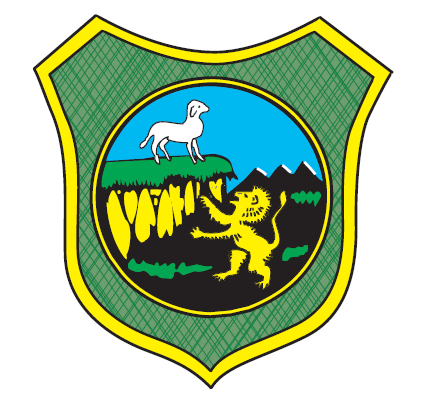 Antrag zur Durchführung eines Brauchtumsfeuers am 30.04. (Walpurgis) gemäß § 12 Abs. 3 der Polizeiverordnung der Gemeinde Neukirch/Lausitz Der Antrag muss mindestens 14 Tage vor dem beabsichtigten Abbrennen des Feuers vorliegen. AntragstellerName: …………………………… Vorname: ………………………….. Telefon: …………………………….Straße/Haus-Nr. ………………………………………….. PLZ/Wohnort: …………………………………….Verantwortlich für die Durchführung(Personen über 18 Jahre)Name: …………………………… Vorname: ………………………….. Telefon: …………………………….Straße/Haus-Nr. ………………………………………….. PLZ/Wohnort: …………………………………….Nähere AngabenDatum: ……………………………    Beginn: …………………………..    Ende: …………………………….Ort: ………………………………………………………………………….. Anzahl Teilnehmer: ……………..(Konkretisierung: Bezeichnung Grundstück/Flurstück)Die Kosten für die Genehmigung in Höhe von 40,00 € sind durch Sie als Antragsteller zu tragen.…………………………………………….. 			……………………………………………Ort / Datum 							Unterschrift des Antragstellers 